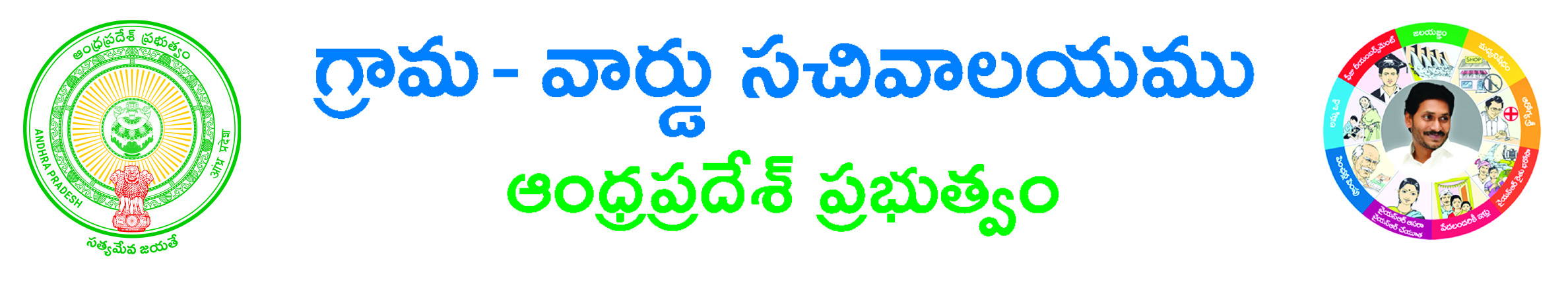 SPDCL Category Change Application FormService Change Type*:  Category Change Service Number*: ____________________________________________ Consumer Details:-Aadhar Number: ______________________ Consumer Name *: ___________________________________________ Consumer Surname*: __________________________ Consumer Father Name*: _____________________________________ Social Group *:  S.C  S.T   BC  OC  Others       If Others:  __________________________________________________Actual Connection Type*: 	 Domestic  Commercial  Commercial – Hoardings   6A – Street Lights  6B – Public Water Works  General Issues Religious Places (Temples, Church, Mosque, Govt.Schools etc)  Changing Connection Type*:  Domestic  Commercial  Commercial – Hoardings  6A – Street Lights    6B – Public Water Works   General Issues  Religious Places (Temples, Church, Mosque, Govt.Schools etc) Location Type*:  Urban  Rural  		 Location Name*: _________________________________________________Location of Premises:-	House No*: ____________________Locality*: _________________________________________________________________ Circle Name*:   GUNTUR  KADAPA   NELLORE   ONGOLE   TIRUPATHI  VIJAYAWADADivision*: ___________________________ Sub Division*: _________________________________ Pin Code: __________________Actual Sub Category*: ________________________________ Changed Sub Category: _________________________________Dept Type*: _________________________________ Phase Type*: ________________________________Connected Load: ____________________________ Kilo Watts            		 with Estimate  without Estimate                                  Reason to Change:  ________________________________________________________________________________________Address for Communication:-Door No: _________________ Locality/Land Mark: ___________________________________________________________ State*:_____________________District*: _________________________ Mandal*: ____________________ Village/Ward*: ____________________Pin Code: _________________Mobile Number*: ___________________Email ID: ___________________________________ Informant Details:- Informant Name*: ______________________________________________ Informant Relation*: ________________________ Delivery Type*:  AT Kiosk 			Security Deposit (Available): ________________________________________	ID Proof*:  Aadhar Card Copy  Ration Card Copy  Driving License  Pan Card Copy  Electoral Card CopyDocument List: - (NOTE: All Upload Documents are in Pdf Format Only)		 Application Form* Latest Power Bill with Receipt* 
 Category and Load Change Undertaking Form*					 Note: Please upload Application Form and Above Documents as a single file				ID Proof*							              Applicant’s Signature